Publicado en España el 20/03/2024 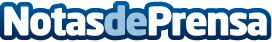 El bienestar sin edad: Nordberg Medical llega a España con biomateriales absorbibles de última generaciónLa firma, de origen sueco, cuenta con más de 15 años de experiencia en investigación en medicina regenerativa y está especializada en procesos de producción biotecnológica y en la comercialización de biomateriales de última generación orientados al futuroDatos de contacto:Lola Martínez PR Manager619 774 604Nota de prensa publicada en: https://www.notasdeprensa.es/el-bienestar-sin-edad-nordberg-medical-llega-a Categorias: Nacional Medicina Industria Farmacéutica Investigación Científica Biología Otras ciencias Servicios médicos http://www.notasdeprensa.es